 matemática – desafio matemático COM OPERAÇÕESESSA ATIVIDADE SERÁ FEITA ONLINE.Resolva as operações e descubra qual é a  mochila de cada criança.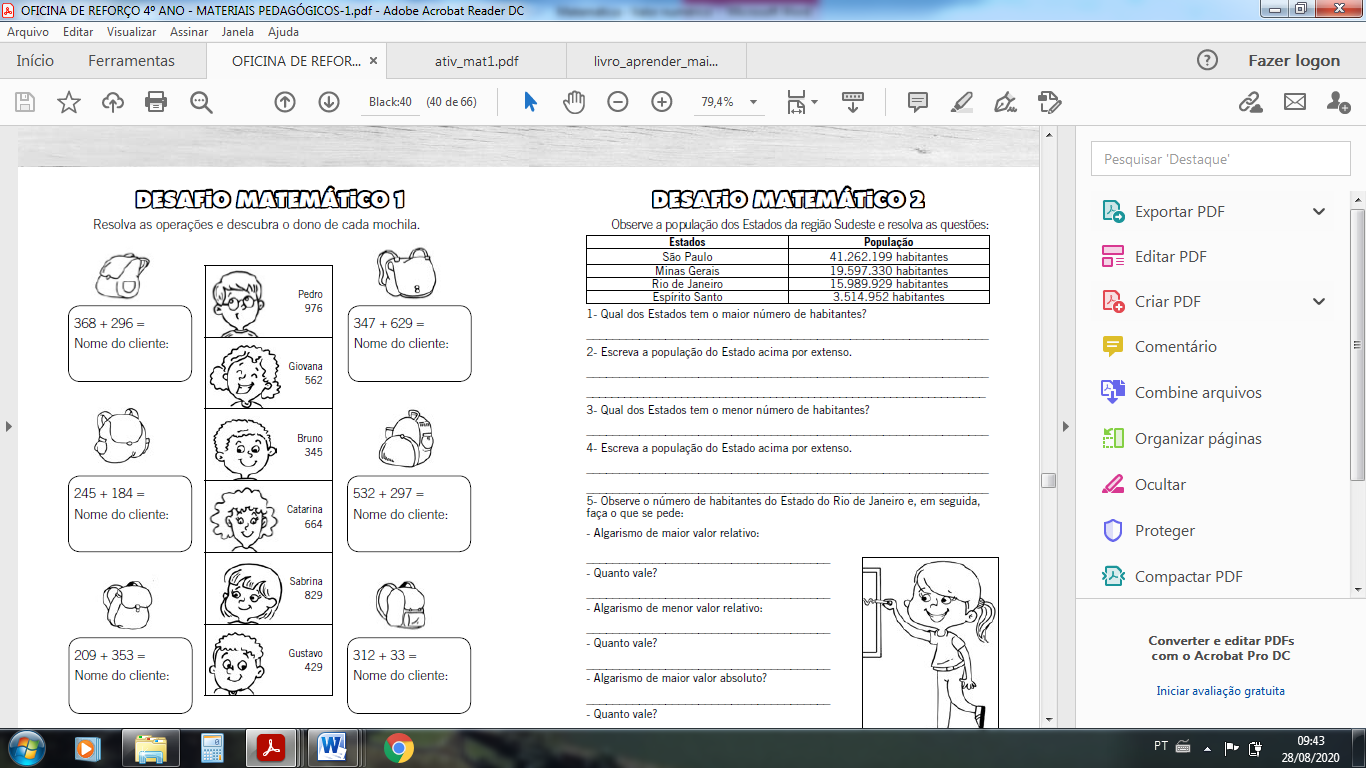 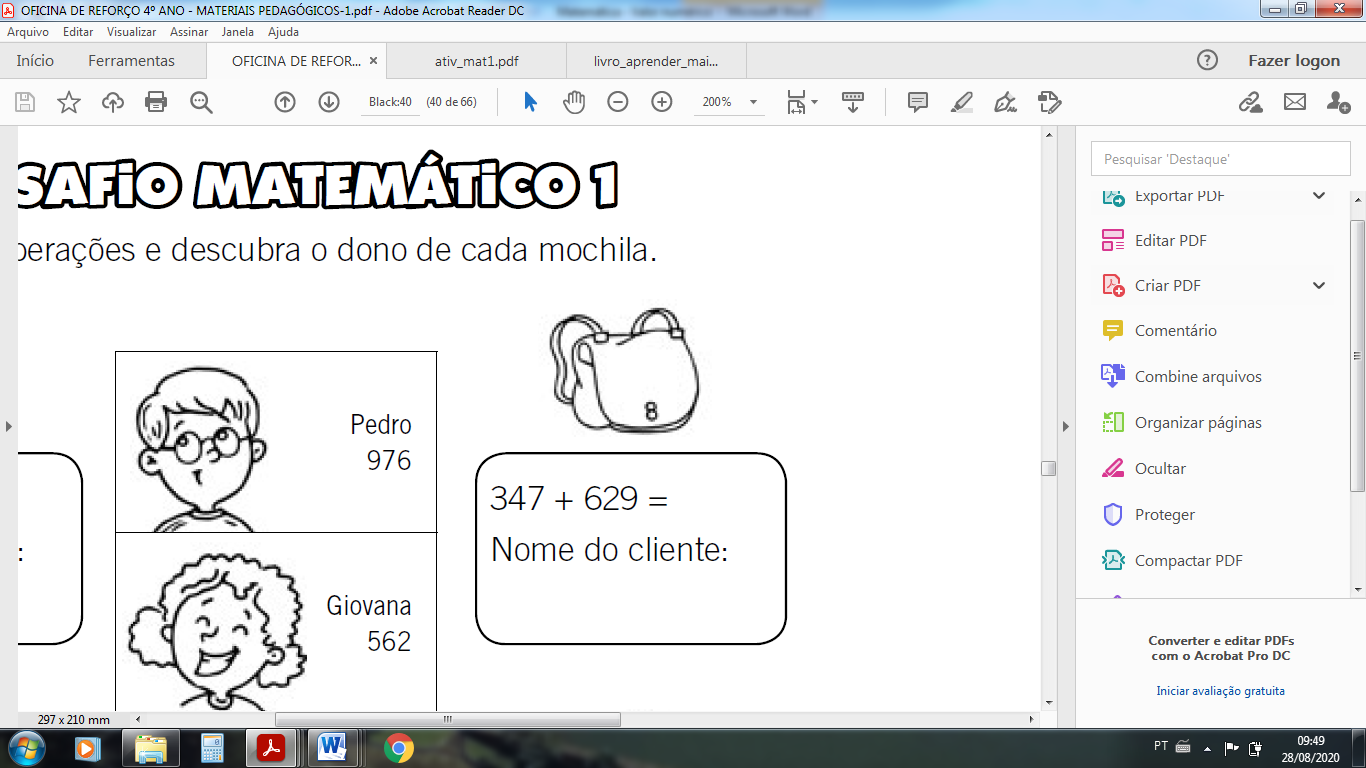 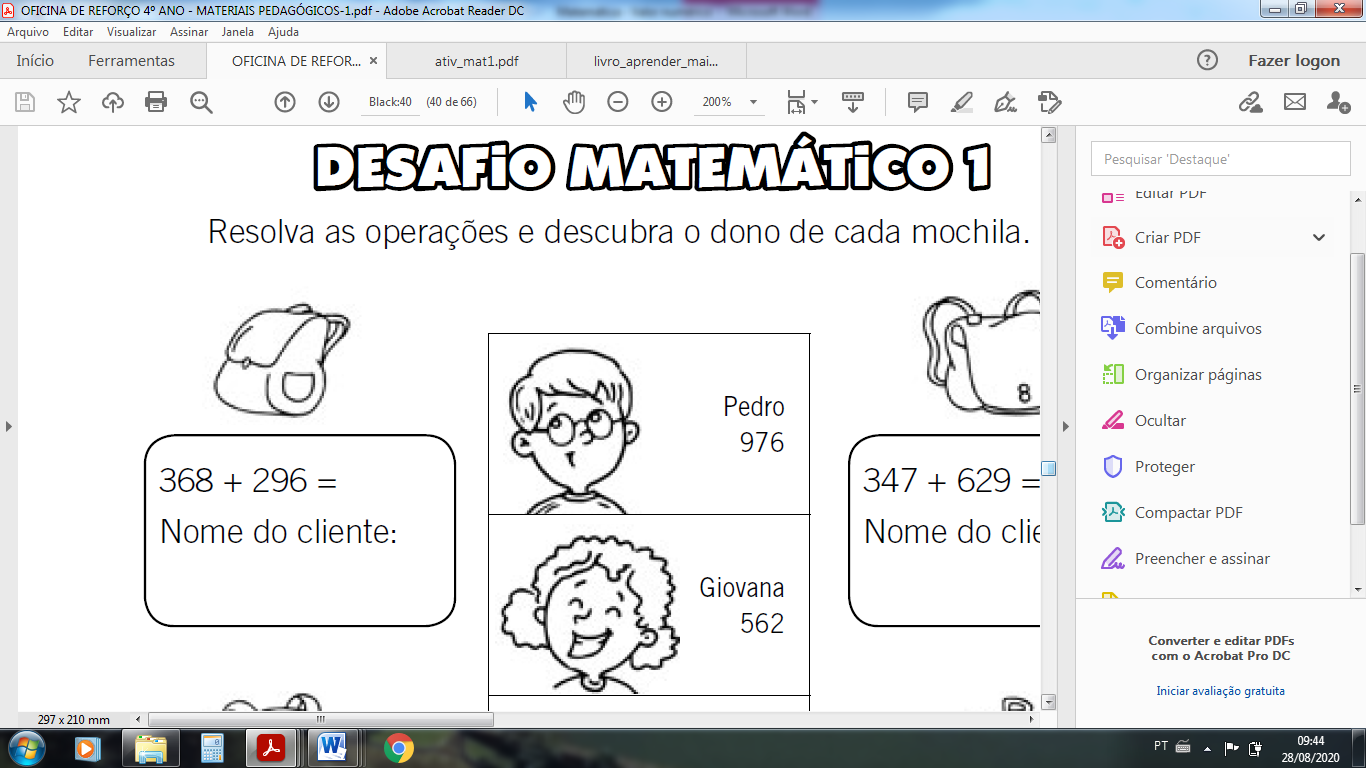 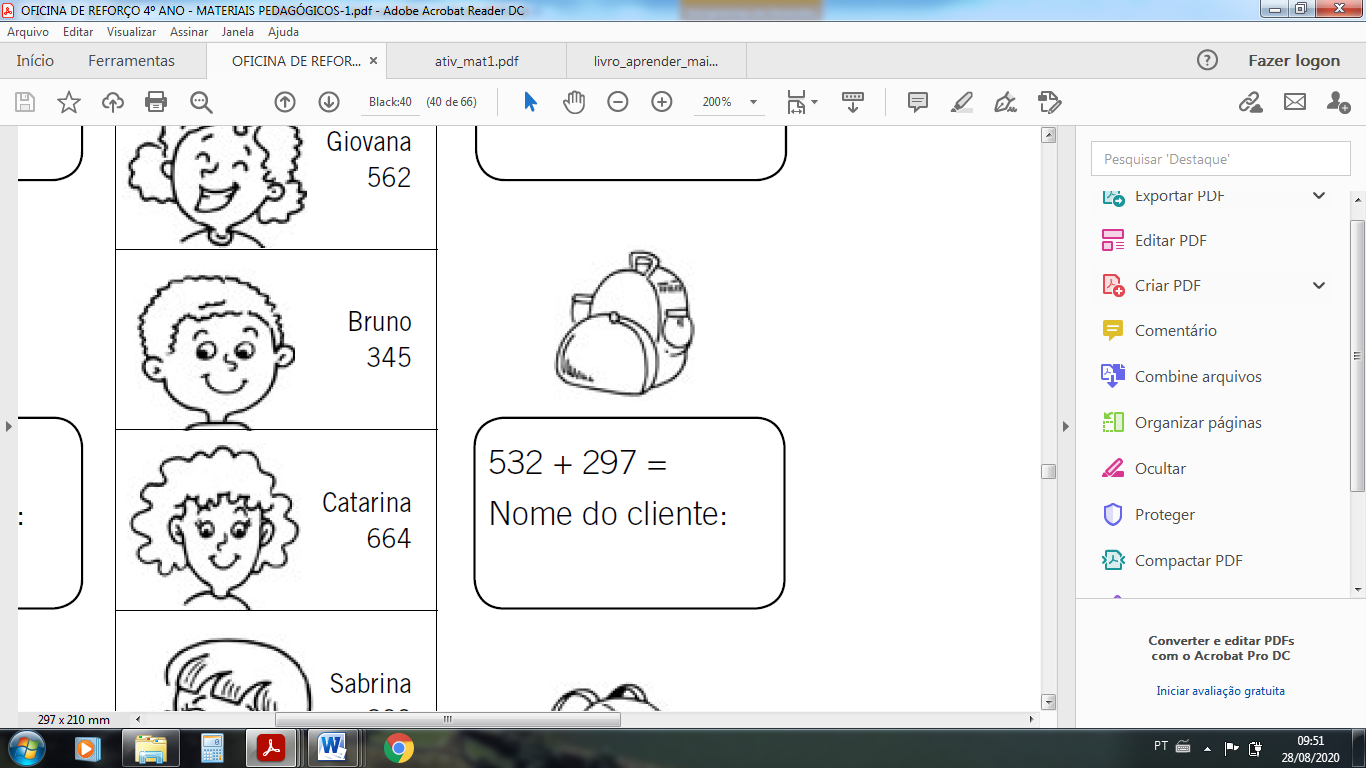 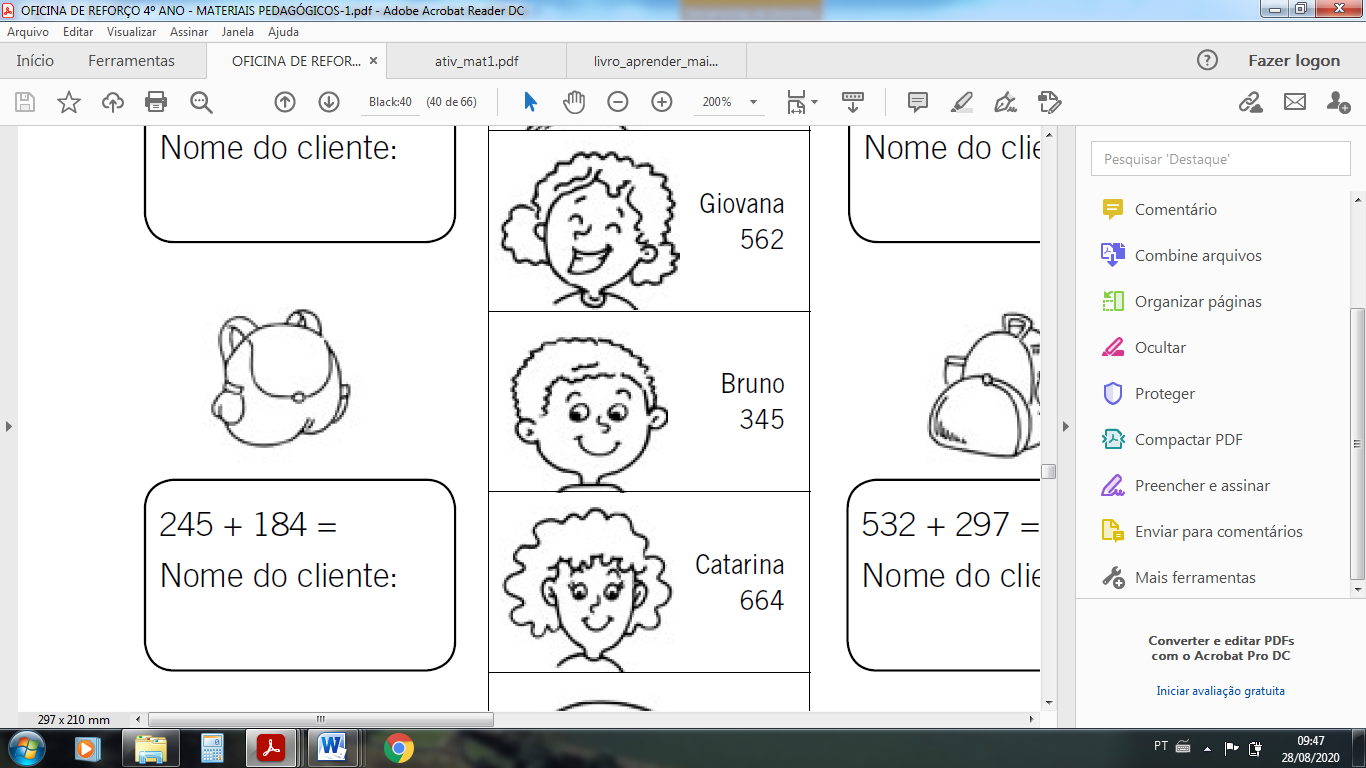 2. Novo desafio!Faltou descobrir a bolsa de duas ciranças.  Você deverá desenhar a bolsa, fazer uma operação que dê o valor correspondente e colocar o nome da criança.DESENHO DA BOLSA							DESENHO DA BOLSA